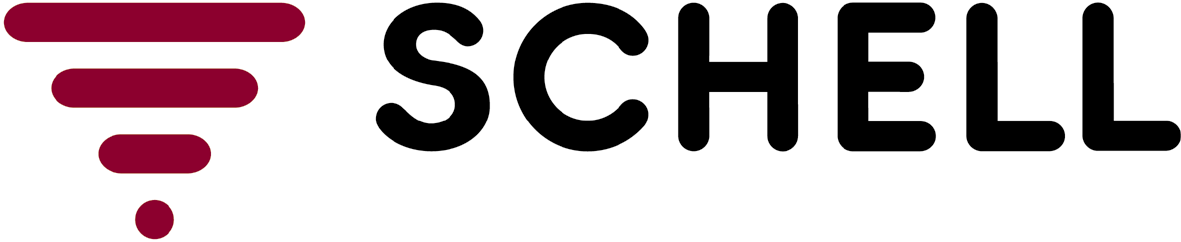 SCHELL GmbH & Co. KGArmaturentechnologieP. O. Box 1840	57448 OlpeRaiffeisenstr. 31    57462 OlpeTelefón (02761)	892-0Telefax (02761)	892-199info@schell.eu www.schell.euIČ DPH:	DE126181669DIČ:	338/5862/0227Vyhlásenie o zhode pre výrobky SCHELL Veľavážené dámy a vážení páni,týmto potvrdzujeme, že výrobky distribuované firmou SCHELL GmbH & Co. KG zodpovedajú požiadavkám všeobecne platných technických predpisov a sú skonštruované, nastavené a vyhotovené podľa týchto predpisov.Boli zohľadnené všetky momentálne platné normy a smernice pre nemecký a európsky trh.To sa samozrejme vzťahuje aj na požiadavky na hygienu pitnej vody. Predovšetkým boli zohľadnené nariadenie o pitnej vode a zákonné požiadavky z noriem EN DIN 50930-6, UBA zoznamy kladov, atď. a zabezpečené ich dodržanie.S pozdravom SCHELL GmbH & Co. KGArmaturentechnologie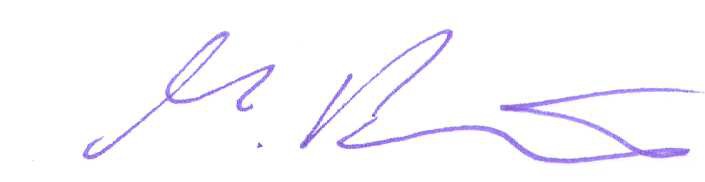 v.z. Matthias Plumvedúci manažmentu kvalitySCHELL GmbH & Co. KG, sídlo Olpe, registračný súd: Siegen HRA 7230Osobne ručiaci spoločník: SCHELL Verwaltungs-GmbH, sídlo Olpe registračný súd: Siegen HRB 6731 Konateľ: Dipl.-Wirt. Ing. Joachim Schell, Dipl.-Kff. Andrea Schell, Dipl.-Ing. Dirk LückemannVaša značkaVáš list zo dňa	Naša značkaSpracovalTelefónDátumQpán Plum10.04.2015